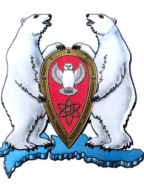 АДМИНИСТРАЦИЯ МУНИЦИПАЛЬНОГО ОБРАЗОВАНИЯ  ГОРОДСКОЙ ОКРУГ «НОВАЯ ЗЕМЛЯ»РАСПОРЯЖЕНИЕ«28» апреля 2015 г. № 61г. Архангельск-55О проведении праздничных мероприятий	Тридцатого апреля в России отмечается профессиональный праздник-День пожарной охраны, установленный Указом Президента Российской Федерации от 30.04.1999 № 539.	Администрация  муниципального образования городской округ «Новая Земля» поздравляет тех, кого судьба каждый день испытывает на прочность и профессионализм. Бесстрашие, товарищеская помощь и взаимовыручка, жертвенность и сострадание людям - это сущность работы специалистов пожарной охраны.	Пожарные всегда на чеку, всегда на линии огня!1. За заслуги перед муниципальным образованием городской округ «Новая Земля», за высокие показатели в профессиональной подготовке, высокий уровень дисциплины и в честь праздника Дня пожарной охраны личный состав пожарной команды войсковой части 26894 наградить грамотой:- рядового Пивова Евгения Леонидовича;- рядового Меньшина Артема Ивановича.Вручить памятные подарки:- ефрейтору контрактной службы Каневу Виктору Васильевичу – светодиодный фонарь;- рядовому Новикову Денису Васильевичу – фонарь «Эра».2. Данное распоряжение опубликовать в газете «Новоземельские вести» и на официальном сайте МО ГО «Новая Земля».3. Контроль за исполнением настоящего распоряжения возложить на ведущего специалиста отдела организационной, кадровой и социальной работы Кравцову Т.Н.Желаем Вам  здоровья, мира и новых ратных успехов на благо Отечества. Р а с п о р я ж а ю с ь:Глава муниципального образования                                                     Ж.К. Мусин